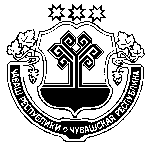 О внесении  изменений в решение Собрания депутатов Орининского сельского поселения от 15.11.2019 № С-58/3  «Об утверждении Положения о муниципальной  службе Орининского сельского поселения  Моргаушского района Чувашской Республики»В соответствии с Федеральным законом от 02.03.2007 N 25-ФЗ "О муниципальной службе в Российской Федерации" Собрание депутатов Орининского сельского поселения решило:       1. Внести в решение Собрания депутатов Орининского сельского поселения от 15.11.2019 № С-58/3  «Об утверждении Положения о муниципальной  службе Орининского сельского поселения  Моргаушского района Чувашской Республики» (далее - Положение) следующие изменения:1.1.  в разделе 4 Положения дополнить пунктом 4.4 следующего содержания:«4.4. Муниципальный служащий, являющийся руководителем органа местного самоуправления, аппарата избирательной комиссии муниципального образования, заместитель указанного муниципального служащего в целях исключения конфликта интересов не могут представлять интересы муниципальных служащих в выборном профсоюзном органе данного органа местного самоуправления, аппарата избирательной комиссии муниципального образования в период замещения ими соответствующей должности.».2. Настоящее решение вступает в силу после его официального опубликования.Глава Орининскогосельского поселения                                        В.Ю.Пушкова   Чувашская Республика  Моргаушский районСобрание депутатовОрининского сельского поселенияРЕШЕНИЕДеревня Падаккасы  Чăваш Республики                                                          Муркаш районĕОринин ял поселенийĕн                                                             депутатсен ПухăвĕЙЫШĂНУПатаккасси ялě                                                            